Note to Scout Assessor / Instructor:When this module workbook is complete, detach this page and forward to your Branch Training Administration Officer. Return the rest of this module workbook to the candidate.This page is intentionally blank – do not delete for printingThis module workbook is to be kept by the candidate as evidence for possible RPLWorkbook – Scout Kayaking Course/Kayaking Level 2(flat and undemanding water)Workbook – Scout Kayaking Course/Kayaking Level 2(flat and undemanding water)Workbook – Scout Kayaking Course/Kayaking Level 2(flat and undemanding water)Workbook – Scout Kayaking Course/Kayaking Level 2(flat and undemanding water)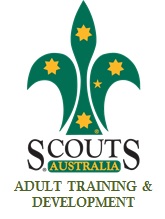 Course number: ......................................................................................Course venue: ........................................................................................Course Leader: ......................................................................................Course date(s): .......................................................................................Course number: ......................................................................................Course venue: ........................................................................................Course Leader: ......................................................................................Course date(s): .......................................................................................Course number: ......................................................................................Course venue: ........................................................................................Course Leader: ......................................................................................Course date(s): .......................................................................................Scout Kayaking Course/Kayaking Level 2Module: Apply kayaking skillsModule: Apply kayaking skillsModule: Apply kayaking skillsCandidate’s personal details: My Name: ………………………………………………………………………………….............My Branch: ………………..  My Membership No: ………………… My Scouting Role: ………………………………………….Mobile: …………………… Email: …………………………… Address: ………………………………………………………….Candidate’s personal details: My Name: ………………………………………………………………………………….............My Branch: ………………..  My Membership No: ………………… My Scouting Role: ………………………………………….Mobile: …………………… Email: …………………………… Address: ………………………………………………………….Candidate’s personal details: My Name: ………………………………………………………………………………….............My Branch: ………………..  My Membership No: ………………… My Scouting Role: ………………………………………….Mobile: …………………… Email: …………………………… Address: ………………………………………………………….Candidate’s personal details: My Name: ………………………………………………………………………………….............My Branch: ………………..  My Membership No: ………………… My Scouting Role: ………………………………………….Mobile: …………………… Email: …………………………… Address: ………………………………………………………….Assessment summaryAssessment summaryAssessment summaryNot satisfactorySatisfactory1: Questions (summative): Kayaking1: Questions (summative): Kayaking1: Questions (summative): Kayaking2. Exercise (summative): Planning a kayaking activity or expedition2. Exercise (summative): Planning a kayaking activity or expedition2. Exercise (summative): Planning a kayaking activity or expedition3: Evaluation checklist (summative) – Applying kayaking skills3: Evaluation checklist (summative) – Applying kayaking skills3: Evaluation checklist (summative) – Applying kayaking skills4: Observation checklist (summative): Applying kayaking skills4: Observation checklist (summative): Applying kayaking skills4: Observation checklist (summative): Applying kayaking skills5: Logbook (summative) 5: Logbook (summative) 5: Logbook (summative) Scout module requirements are completeSupervisor Name:                                          Signature:                                        Date:Scout module requirements are completeSupervisor Name:                                          Signature:                                        Date:Scout module requirements are completeSupervisor Name:                                          Signature:                                        Date:Scout module requirements are completeSupervisor Name:                                          Signature:                                        Date:Scout module requirements are completeSupervisor Name:                                          Signature:                                        Date:The candidate satisfies the requirements for the above module and is considered to be proficient.Scout Assessor / Instructor Name: …………………………… Scout Assessor No: …………………. & Instructor No: ………………….Signature: …………………………...................................     Date: ………..The candidate satisfies the requirements for the above module and is considered to be proficient.Scout Assessor / Instructor Name: …………………………… Scout Assessor No: …………………. & Instructor No: ………………….Signature: …………………………...................................     Date: ………..The candidate satisfies the requirements for the above module and is considered to be proficient.Scout Assessor / Instructor Name: …………………………… Scout Assessor No: …………………. & Instructor No: ………………….Signature: …………………………...................................     Date: ………..The candidate satisfies the requirements for the above module and is considered to be proficient.Scout Assessor / Instructor Name: …………………………… Scout Assessor No: …………………. & Instructor No: ………………….Signature: …………………………...................................     Date: ………..The candidate satisfies the requirements for the above module and is considered to be proficient.Scout Assessor / Instructor Name: …………………………… Scout Assessor No: …………………. & Instructor No: ………………….Signature: …………………………...................................     Date: ………..	Candidate’s Statement of AcceptanceI accept the assessment decision and agree that the process was valid and fair.OR  I wish to appeal the assessment decision:Candidate’s signature: ..................................................................    Date: ......................    ASSESSMENT RESULT SHEETASSESSMENT RESULT SHEETASSESSMENT RESULT SHEETASSESSMENT RESULT SHEETCourse number: ......................................................................................Course venue: ........................................................................................Course Leader: ......................................................................................Course date(s): .......................................................................................Course number: ......................................................................................Course venue: ........................................................................................Course Leader: ......................................................................................Course date(s): .......................................................................................Course number: ......................................................................................Course venue: ........................................................................................Course Leader: ......................................................................................Course date(s): .......................................................................................Scout Kayaking Course/Kayaking Level 2Module: Apply kayaking skillsModule: Apply kayaking skillsModule: Apply kayaking skillsCandidate’s personal details: My Name: ………………………………………………………………………………….............My Branch: ………………..  My Membership No: ………………… My Scouting Role: ………………………………………….Mobile: …………………… Email: …………………………… Address: ………………………………………………………….Candidate’s personal details: My Name: ………………………………………………………………………………….............My Branch: ………………..  My Membership No: ………………… My Scouting Role: ………………………………………….Mobile: …………………… Email: …………………………… Address: ………………………………………………………….Candidate’s personal details: My Name: ………………………………………………………………………………….............My Branch: ………………..  My Membership No: ………………… My Scouting Role: ………………………………………….Mobile: …………………… Email: …………………………… Address: ………………………………………………………….Candidate’s personal details: My Name: ………………………………………………………………………………….............My Branch: ………………..  My Membership No: ………………… My Scouting Role: ………………………………………….Mobile: …………………… Email: …………………………… Address: ………………………………………………………….Based on my observations and from verified information available, the candidates listed above can:Based on my observations and from verified information available, the candidates listed above can:Not satisfactorySatisfactory1 Plan for a kayaking activity 1 Plan for a kayaking activity 1.1 Identify food and water requirements according to nutrition principles and conditions of activity. 1.1 Identify food and water requirements according to nutrition principles and conditions of activity. 1.2 Identify an appropriate activity site and course to take according to relevant legislation and organisational policies and procedures. 1.2 Identify an appropriate activity site and course to take according to relevant legislation and organisational policies and procedures. 1.3 Access relevant sources to interpret weather and environmental information 1.3 Access relevant sources to interpret weather and environmental information 1.4 Identify potential hazards associated with activity and minimise risks as advised by supervisor. 1.4 Identify potential hazards associated with activity and minimise risks as advised by supervisor. 2 Select equipment 2 Select equipment 2.1 Select craft and equipment according to contextual issues and check in good working condition. 2.1 Select craft and equipment according to contextual issues and check in good working condition. 2.2 Fit and adjust equipment to ensure comfort, safety and suitability to the participant and kayak. 2.2 Fit and adjust equipment to ensure comfort, safety and suitability to the participant and kayak. 2.3 Select personal clothing for the activity and identify the design and or construction features that make it appropriate. 2.3 Select personal clothing for the activity and identify the design and or construction features that make it appropriate. 2.4 Waterproof and pack equipment not required on hand and stow or fasten in suitable manner. 2.4 Waterproof and pack equipment not required on hand and stow or fasten in suitable manner. 2.5 Prepare equipment, where required, for safe transportation to activity location. 2.5 Prepare equipment, where required, for safe transportation to activity location. 3 Apply control and manoeuvring techniques 3 Apply control and manoeuvring techniques 3.1 Embark and disembark the kayak while maintaining stability. 3.1 Embark and disembark the kayak while maintaining stability. 3.2 Direct the kayak in a controlled manner. 3.2 Direct the kayak in a controlled manner. 3.3 Apply efficient stroke technique while directing the kayak, using the rudder if fitted. 3.3 Apply efficient stroke technique while directing the kayak, using the rudder if fitted. 3.4 Apply navigation skills to determine location and follow planned course during the activity. 3.4 Apply navigation skills to determine location and follow planned course during the activity. 4 Apply capsize procedures 4 Apply capsize procedures 4.1 Exit the kayak in controlled manner, recover paddles and other equipment, following capsize. 4.1 Exit the kayak in controlled manner, recover paddles and other equipment, following capsize. 4.2 Manoeuvre upturned kayak to shore or to rescue craft and empty out, with assistance if required. 4.2 Manoeuvre upturned kayak to shore or to rescue craft and empty out, with assistance if required. 4.3 Demonstrate deep water re-entry techniques or take the kayak ashore. 4.3 Demonstrate deep water re-entry techniques or take the kayak ashore. 5 Secure kayak5 Secure kayak5.1 Secure the kayak to the bank, shore or jetty. 5.1 Secure the kayak to the bank, shore or jetty. 5.2 Secure the kayak, where appropriate, for road transport using suitable methods 5.2 Secure the kayak, where appropriate, for road transport using suitable methods 6 Evaluate the kayaking activity6 Evaluate the kayaking activity6.1 Evaluate relevant aspects of the kayaking activity. 6.1 Evaluate relevant aspects of the kayaking activity. 6.2 Identify improvements for future kayaking experiences 6.2 Identify improvements for future kayaking experiences The candidate has provided the following portfolio of evidence:1: Questions (summative): Kayaking2. Exercise (summative): Planning a kayaking activity or expedition3: Evaluation checklist (summative) – Applying kayaking skills4: Observation checklist (summative): Applying kayaking skills5: Logbook (summative) The candidate has provided the following portfolio of evidence:1: Questions (summative): Kayaking2. Exercise (summative): Planning a kayaking activity or expedition3: Evaluation checklist (summative) – Applying kayaking skills4: Observation checklist (summative): Applying kayaking skills5: Logbook (summative) The candidate has provided the following portfolio of evidence:1: Questions (summative): Kayaking2. Exercise (summative): Planning a kayaking activity or expedition3: Evaluation checklist (summative) – Applying kayaking skills4: Observation checklist (summative): Applying kayaking skills5: Logbook (summative) The candidate has provided the following portfolio of evidence:1: Questions (summative): Kayaking2. Exercise (summative): Planning a kayaking activity or expedition3: Evaluation checklist (summative) – Applying kayaking skills4: Observation checklist (summative): Applying kayaking skills5: Logbook (summative) The candidate satisfies the requirements for the above module and is considered to be proficient.Scout Assessor / Instructor Name: …………………………… Scout Assessor No: …………………. & Instructor No: ………………….Signature: …………………………...................................     Date: ………..The candidate satisfies the requirements for the above module and is considered to be proficient.Scout Assessor / Instructor Name: …………………………… Scout Assessor No: …………………. & Instructor No: ………………….Signature: …………………………...................................     Date: ………..The candidate satisfies the requirements for the above module and is considered to be proficient.Scout Assessor / Instructor Name: …………………………… Scout Assessor No: …………………. & Instructor No: ………………….Signature: …………………………...................................     Date: ………..The candidate satisfies the requirements for the above module and is considered to be proficient.Scout Assessor / Instructor Name: …………………………… Scout Assessor No: …………………. & Instructor No: ………………….Signature: …………………………...................................     Date: ………..Appointing your Supervisor:All Supervisors must hold the units that they are supervising.Supervisor for Scout Kayaking Course/Kayaking Level 2 (flat and undemanding water) can be a Leader who has any of the following appointments:Scout Association Guide KayakingScout Association Instructor kayakingA person with an industry registration e.g. NOLRS registered Kayaking Guide or InstructorSupervisor’s Details:The Scout Kayaking Course/Kayaking Level 2 course Instructor appointed this person as the candidate’s Supervisor and mentor:Supervisor’s name: …………………………………………………………………………………...................................................Supervisor’s kayaking qualifications: …………………………………………………………………………………..............Membership No: …………………   Scouting Role: …………………………………………...........................................................Contact: Mobile: …………………….......................           Email: …………………………….........................................................Information regarding VET Assessment:On successful completion of Scouts Australia Adult Training & Development modules in Adventurous Activities, candidates may apply to the Scouts Australia Institute of Training (SAIT - RTO # 5443) for Recognition of Prior Learning (RPL) for units of competence from the SIS10 Sport, Fitness and Recreation Training Package. Candidates will need to request an RPL pre enrolment checklist from their Branch Training Administration Officer. The RPL assessment process will normally occur when sufficient modules have been completed to provide evidence towards Guide and/or Instructor Skill Sets, or for full qualifications at the Certificate II, Certificate III and/or Certificate IV levels.Successful completion of the four modules included in the Scout Kayaking Course/Level 2 Kayaking, may provide evidence towards the RPL of the following units of competence:PUAOPE002B:  Operate communications systems and equipmentSISOKYK201A: Demonstrate simple kayaking skills SISOCNE202A: Perform deep water rescuesSISOKYK302A: Apply kayaking skillsSISONAV201A: Demonstrate navigation skills in a controlled environmentSISOOPS202A: Use and maintain a temporary or overnight siteAssessment 1: Questions (summative): KayakingAssessment 1: Questions (summative): KayakingAssessment 1: Questions (summative): KayakingAssessment 1: Questions (summative): KayakingQuestionsCandidate’s answersCandidate’s answers1List 10 factors or issues to consider when you are planning a kayaking expedition? 123456789102List 4 environmental conditions that could impact on a canoe expedition and explain how you will plan for each one?112List 4 environmental conditions that could impact on a canoe expedition and explain how you will plan for each one?222List 4 environmental conditions that could impact on a canoe expedition and explain how you will plan for each one?332List 4 environmental conditions that could impact on a canoe expedition and explain how you will plan for each one?443List your top 6 safety rules and actions to follow for a Scouting group on a kayaking expedition?1234561234564Emergency and rescue procedures should be appropriate for the kayaking location.  Good planning helps to reduce the impact of the emergency.  List 6 measures to implement to reduce the impact of the emergency.1234561234565After a kayaking activity, what are 4 aspects of the activity that you would evaluate and why?12341234The candidate demonstrated kayaking skills and knowledge and is satisfactorySupervisor’s Name: ...................................              Signature: ……………………………  Date: …......The candidate demonstrated kayaking skills and knowledge and is satisfactorySupervisor’s Name: ...................................              Signature: ……………………………  Date: …......The candidate demonstrated kayaking skills and knowledge and is satisfactorySupervisor’s Name: ...................................              Signature: ……………………………  Date: …......The candidate demonstrated kayaking skills and knowledge and is satisfactorySupervisor’s Name: ...................................              Signature: ……………………………  Date: …......Assessment 2: Exercise (summative): Planning a kayaking activityAssessment 2: Exercise (summative): Planning a kayaking activityAssessment 2: Exercise (summative): Planning a kayaking activityAssessment 2: Exercise (summative): Planning a kayaking activityAssessment 2: Exercise (summative): Planning a kayaking activityAssessment 2: Exercise (summative): Planning a kayaking activityAssessment 2: Exercise (summative): Planning a kayaking activityMy PlanMy PlanMy PlanMy PlanMy PlanMy Plan12Kayaking activity date(s) and timesKayaking activity date(s) and times3Kayaking activity locationKayaking activity location4Aims of the kayaking activity: Aims of the kayaking activity: 5Description of the participant group including number, age and skill level:Description of the participant group including number, age and skill level:6Activity Leaders: names, qualifications, and contact detailsActivity Leaders: names, qualifications, and contact detailsExpedition Leader:Name: .................................................................      Qualifications: ............................................................................................      Mobile: .........................................  E-mail: ...............................................Expedition Leader:Name: .................................................................      Qualifications: ............................................................................................      Mobile: .........................................  E-mail: ...............................................Expedition Leader:Name: .................................................................      Qualifications: ............................................................................................      Mobile: .........................................  E-mail: ...............................................Expedition Leader:Name: .................................................................      Qualifications: ............................................................................................      Mobile: .........................................  E-mail: ...............................................6Activity Leaders: names, qualifications, and contact detailsActivity Leaders: names, qualifications, and contact detailsAssistant Expedition Leaders:Name: .................................................................      Qualifications: ............................................................................................      Mobile: .........................................  E-mail: ...............................................Name: .................................................................      Qualifications: ............................................................................................      Mobile: .........................................  E-mail: ...............................................Assistant Expedition Leaders:Name: .................................................................      Qualifications: ............................................................................................      Mobile: .........................................  E-mail: ...............................................Name: .................................................................      Qualifications: ............................................................................................      Mobile: .........................................  E-mail: ...............................................Assistant Expedition Leaders:Name: .................................................................      Qualifications: ............................................................................................      Mobile: .........................................  E-mail: ...............................................Name: .................................................................      Qualifications: ............................................................................................      Mobile: .........................................  E-mail: ...............................................Assistant Expedition Leaders:Name: .................................................................      Qualifications: ............................................................................................      Mobile: .........................................  E-mail: ...............................................Name: .................................................................      Qualifications: ............................................................................................      Mobile: .........................................  E-mail: ...............................................7Name and contact details of emergency contact who holds a copy of this plan:Name and contact details of emergency contact who holds a copy of this plan:Name: .................................................................Position / role: ............................................................................................Mobile: .........................................  E-mail: ...............................................Name: .................................................................Position / role: ............................................................................................Mobile: .........................................  E-mail: ...............................................Name: .................................................................Position / role: ............................................................................................Mobile: .........................................  E-mail: ...............................................Name: .................................................................Position / role: ............................................................................................Mobile: .........................................  E-mail: ...............................................8Forecast weather conditions:What to expectWhat needs to be planned to cope with any expected weather events, etc. Forecast weather conditions:What to expectWhat needs to be planned to cope with any expected weather events, etc. Attach:Climate information for region and time of yearAttach timely weather reports, warnings, tide table, etc.9Navigation and route plan Navigation and route plan Attach: route plan for the kayaking activity Attach: route plan for the kayaking activity Attach: route plan for the kayaking activity Attach: route plan for the kayaking activity 10Program ConstraintsComment on and plan for any of the following:Site constraints, including environmental issuesEquipment constraintsParticipants’ social and cultural needs that may impact on program delivery and details of adjustments or changes planned to accommodate these needsParticipant health issues that will need special attentionOther special needs issues for participantsProgram ConstraintsComment on and plan for any of the following:Site constraints, including environmental issuesEquipment constraintsParticipants’ social and cultural needs that may impact on program delivery and details of adjustments or changes planned to accommodate these needsParticipant health issues that will need special attentionOther special needs issues for participantsProgram ConstraintsComment on and plan for any of the following:Site constraints, including environmental issuesEquipment constraintsParticipants’ social and cultural needs that may impact on program delivery and details of adjustments or changes planned to accommodate these needsParticipant health issues that will need special attentionOther special needs issues for participants11Planning for Water:What will be neededWhat will be carriedHow will water supplies be replenishedWater purification techniques to be usedPlanning for Water:What will be neededWhat will be carriedHow will water supplies be replenishedWater purification techniques to be used1213Menu and shopping listMenu and shopping listMenu and shopping listMenu and shopping listMenu and shopping listMenu and shopping list14Transport planForward journey details: ................................................................................................................................................................................................Driver name: .................................................................Vehicle details: .........................  Mobile: ........................  E-mail: ..............................Driver name: .................................................................Vehicle details: .........................  Mobile: ........................  E-mail: ..............................Forward journey details: ................................................................................................................................................................................................Driver name: .................................................................Vehicle details: .........................  Mobile: ........................  E-mail: ..............................Driver name: .................................................................Vehicle details: .........................  Mobile: ........................  E-mail: ..............................Forward journey details: ................................................................................................................................................................................................Driver name: .................................................................Vehicle details: .........................  Mobile: ........................  E-mail: ..............................Driver name: .................................................................Vehicle details: .........................  Mobile: ........................  E-mail: ..............................Forward journey details: ................................................................................................................................................................................................Driver name: .................................................................Vehicle details: .........................  Mobile: ........................  E-mail: ..............................Driver name: .................................................................Vehicle details: .........................  Mobile: ........................  E-mail: ..............................Forward journey details: ................................................................................................................................................................................................Driver name: .................................................................Vehicle details: .........................  Mobile: ........................  E-mail: ..............................Driver name: .................................................................Vehicle details: .........................  Mobile: ........................  E-mail: ..............................14Transport planForward journey details: ................................................................................................................................................................................................Driver name: .................................................................Vehicle details: .........................  Mobile: ........................  E-mail: ..............................Driver name: .................................................................Vehicle details: .........................  Mobile: ........................  E-mail: ..............................Forward journey details: ................................................................................................................................................................................................Driver name: .................................................................Vehicle details: .........................  Mobile: ........................  E-mail: ..............................Driver name: .................................................................Vehicle details: .........................  Mobile: ........................  E-mail: ..............................Forward journey details: ................................................................................................................................................................................................Driver name: .................................................................Vehicle details: .........................  Mobile: ........................  E-mail: ..............................Driver name: .................................................................Vehicle details: .........................  Mobile: ........................  E-mail: ..............................Forward journey details: ................................................................................................................................................................................................Driver name: .................................................................Vehicle details: .........................  Mobile: ........................  E-mail: ..............................Driver name: .................................................................Vehicle details: .........................  Mobile: ........................  E-mail: ..............................Forward journey details: ................................................................................................................................................................................................Driver name: .................................................................Vehicle details: .........................  Mobile: ........................  E-mail: ..............................Driver name: .................................................................Vehicle details: .........................  Mobile: ........................  E-mail: ..............................14Transport planTransport contingency plans:Transport contingency plans:Transport contingency plans:Transport contingency plans:Transport contingency plans:15Equipment listsLeader’s equipment/gear listLeader’s equipment/gear listLeader’s equipment/gear listLeader’s equipment/gear listLeader’s equipment/gear list15Equipment listsEmergency response planEmergency response planEmergency response plan15Equipment lists15Equipment lists15Equipment lists15Equipment lists15Equipment lists15Equipment lists15Equipment listsGroup share equipment/gear listGroup share equipment/gear listGroup share equipment/gear listGroup share equipment/gear listGroup share equipment/gear list15Equipment listsCopy of emergency response plan, procedures, phone numbersCopy of emergency response plan, procedures, phone numbersCopy of emergency response plan, procedures, phone numbersA signalling deviceA signalling device15Equipment lists15Equipment lists15Equipment lists15Equipment listsParticipant’s equipment/gear listParticipant’s equipment/gear listParticipant’s equipment/gear listParticipant’s equipment/gear listParticipant’s equipment/gear list15Equipment listsBarrel or dry bagsBarrel or dry bagsBarrel or dry bags15Equipment lists15Equipment lists15Equipment lists15Equipment lists15Equipment lists15Equipment lists15Equipment lists15Equipment lists16Budget17Emergency Response Plan:Emergency Response Plan:Emergency Response Plan:Emergency Response Plan:Emergency Response Plan:Emergency Response Plan:18Risk Management:Risk Management:Risk Management:Risk Management:Risk Management:Risk Management:The candidate demonstrated knowledge of planning for a kayaking activity and is considered satisfactorySupervisor’s Name: ...................................              Signature: ……………………………  Date: …......The candidate demonstrated knowledge of planning for a kayaking activity and is considered satisfactorySupervisor’s Name: ...................................              Signature: ……………………………  Date: …......The candidate demonstrated knowledge of planning for a kayaking activity and is considered satisfactorySupervisor’s Name: ...................................              Signature: ……………………………  Date: …......The candidate demonstrated knowledge of planning for a kayaking activity and is considered satisfactorySupervisor’s Name: ...................................              Signature: ……………………………  Date: …......The candidate demonstrated knowledge of planning for a kayaking activity and is considered satisfactorySupervisor’s Name: ...................................              Signature: ……………………………  Date: …......The candidate demonstrated knowledge of planning for a kayaking activity and is considered satisfactorySupervisor’s Name: ...................................              Signature: ……………………………  Date: …......The candidate demonstrated knowledge of planning for a kayaking activity and is considered satisfactorySupervisor’s Name: ...................................              Signature: ……………………………  Date: …......Assessment 3: Evaluation checklist (summative) – Applying kayaking skillsAssessment 3: Evaluation checklist (summative) – Applying kayaking skillsAssessment 3: Evaluation checklist (summative) – Applying kayaking skillsAssessment 3: Evaluation checklist (summative) – Applying kayaking skillsAssessment 3: Evaluation checklist (summative) – Applying kayaking skillsAssessment 3: Evaluation checklist (summative) – Applying kayaking skillsAssessment 3: Evaluation checklist (summative) – Applying kayaking skillsCompleted by SELF, PEER and GUIDE/SUPERVISORThird-party reports from a peer and supervisor detailing performance. Observation of safe participation and applying kayaking skillsSeek advice and feedback from others to improve skills and ensure safety of self and group Evaluate and reflect on own performance to identify strengths, weaknesses and areas that need improvement You should rate yourself for each of the following areas using the 6-point rating scale below.  Also ask a peer who also participated in your instructional session to rate your performance in these areas as well.  A supervisor should also rate you as well. You should discuss areas where you need to improve.  Completed by SELF, PEER and GUIDE/SUPERVISORThird-party reports from a peer and supervisor detailing performance. Observation of safe participation and applying kayaking skillsSeek advice and feedback from others to improve skills and ensure safety of self and group Evaluate and reflect on own performance to identify strengths, weaknesses and areas that need improvement You should rate yourself for each of the following areas using the 6-point rating scale below.  Also ask a peer who also participated in your instructional session to rate your performance in these areas as well.  A supervisor should also rate you as well. You should discuss areas where you need to improve.  Completed by SELF, PEER and GUIDE/SUPERVISORThird-party reports from a peer and supervisor detailing performance. Observation of safe participation and applying kayaking skillsSeek advice and feedback from others to improve skills and ensure safety of self and group Evaluate and reflect on own performance to identify strengths, weaknesses and areas that need improvement You should rate yourself for each of the following areas using the 6-point rating scale below.  Also ask a peer who also participated in your instructional session to rate your performance in these areas as well.  A supervisor should also rate you as well. You should discuss areas where you need to improve.  Completed by SELF, PEER and GUIDE/SUPERVISORThird-party reports from a peer and supervisor detailing performance. Observation of safe participation and applying kayaking skillsSeek advice and feedback from others to improve skills and ensure safety of self and group Evaluate and reflect on own performance to identify strengths, weaknesses and areas that need improvement You should rate yourself for each of the following areas using the 6-point rating scale below.  Also ask a peer who also participated in your instructional session to rate your performance in these areas as well.  A supervisor should also rate you as well. You should discuss areas where you need to improve.  Completed by SELF, PEER and GUIDE/SUPERVISORThird-party reports from a peer and supervisor detailing performance. Observation of safe participation and applying kayaking skillsSeek advice and feedback from others to improve skills and ensure safety of self and group Evaluate and reflect on own performance to identify strengths, weaknesses and areas that need improvement You should rate yourself for each of the following areas using the 6-point rating scale below.  Also ask a peer who also participated in your instructional session to rate your performance in these areas as well.  A supervisor should also rate you as well. You should discuss areas where you need to improve.  Completed by SELF, PEER and GUIDE/SUPERVISORThird-party reports from a peer and supervisor detailing performance. Observation of safe participation and applying kayaking skillsSeek advice and feedback from others to improve skills and ensure safety of self and group Evaluate and reflect on own performance to identify strengths, weaknesses and areas that need improvement You should rate yourself for each of the following areas using the 6-point rating scale below.  Also ask a peer who also participated in your instructional session to rate your performance in these areas as well.  A supervisor should also rate you as well. You should discuss areas where you need to improve.  Completed by SELF, PEER and GUIDE/SUPERVISORThird-party reports from a peer and supervisor detailing performance. Observation of safe participation and applying kayaking skillsSeek advice and feedback from others to improve skills and ensure safety of self and group Evaluate and reflect on own performance to identify strengths, weaknesses and areas that need improvement You should rate yourself for each of the following areas using the 6-point rating scale below.  Also ask a peer who also participated in your instructional session to rate your performance in these areas as well.  A supervisor should also rate you as well. You should discuss areas where you need to improve.  Rate how well the candidate can:Rate how well the candidate can:Rate how well the candidate can:Rate how well the candidate can:Date:SelfDate: PeerDate:Guide/SupervisorPlan for the kayaking activity:Food and waterSite selectionWeather informationRisk managementPlan for the kayaking activity:Food and waterSite selectionWeather informationRisk managementPlan for the kayaking activity:Food and waterSite selectionWeather informationRisk managementPlan for the kayaking activity:Food and waterSite selectionWeather informationRisk managementSelect gear for the kayaking activity:Considered contextual issuesEnsured good working orderSelected craft and gearFitted and adjusted for comfort and safetyAppropriate clothingWaterproof and packed appropriatelySelect gear for the kayaking activity:Considered contextual issuesEnsured good working orderSelected craft and gearFitted and adjusted for comfort and safetyAppropriate clothingWaterproof and packed appropriatelySelect gear for the kayaking activity:Considered contextual issuesEnsured good working orderSelected craft and gearFitted and adjusted for comfort and safetyAppropriate clothingWaterproof and packed appropriatelySelect gear for the kayaking activity:Considered contextual issuesEnsured good working orderSelected craft and gearFitted and adjusted for comfort and safetyAppropriate clothingWaterproof and packed appropriatelyEmbark and disembark the kayak while maintaining stability. from a bankfrom a jettysmoothly coming alongside other craft or the shoremaintain craft stability in the waterEmbark and disembark the kayak while maintaining stability. from a bankfrom a jettysmoothly coming alongside other craft or the shoremaintain craft stability in the waterEmbark and disembark the kayak while maintaining stability. from a bankfrom a jettysmoothly coming alongside other craft or the shoremaintain craft stability in the waterEmbark and disembark the kayak while maintaining stability. from a bankfrom a jettysmoothly coming alongside other craft or the shoremaintain craft stability in the waterDemonstrate a range of basic kayak strokes Demonstrate efficiency of strokes whilst directing the kayak:Holding and using the paddleForward and backward paddlingforward and reverse sweepsdraw stroke and sculling drawbow draw strokesstoppinglow brace and high bracestern rudder and bow rudderDemonstrate a range of basic kayak strokes Demonstrate efficiency of strokes whilst directing the kayak:Holding and using the paddleForward and backward paddlingforward and reverse sweepsdraw stroke and sculling drawbow draw strokesstoppinglow brace and high bracestern rudder and bow rudderDemonstrate a range of basic kayak strokes Demonstrate efficiency of strokes whilst directing the kayak:Holding and using the paddleForward and backward paddlingforward and reverse sweepsdraw stroke and sculling drawbow draw strokesstoppinglow brace and high bracestern rudder and bow rudderDemonstrate a range of basic kayak strokes Demonstrate efficiency of strokes whilst directing the kayak:Holding and using the paddleForward and backward paddlingforward and reverse sweepsdraw stroke and sculling drawbow draw strokesstoppinglow brace and high bracestern rudder and bow rudderDirect the kayak in a controlled manner.forwardbackwardssidewaysturningstoppingsupport Direct the kayak in a controlled manner.forwardbackwardssidewaysturningstoppingsupport Direct the kayak in a controlled manner.forwardbackwardssidewaysturningstoppingsupport Direct the kayak in a controlled manner.forwardbackwardssidewaysturningstoppingsupport Apply efficient paddling techniquehand placement on paddle blade placement paddle depth in water paddle blade angle throughout stroke paddle entry and exit points Apply efficient paddling techniquehand placement on paddle blade placement paddle depth in water paddle blade angle throughout stroke paddle entry and exit points Apply efficient paddling techniquehand placement on paddle blade placement paddle depth in water paddle blade angle throughout stroke paddle entry and exit points Apply efficient paddling techniquehand placement on paddle blade placement paddle depth in water paddle blade angle throughout stroke paddle entry and exit points Apply navigation skills:Determine location and follow a planned course Apply navigation skills:Determine location and follow a planned course Apply navigation skills:Determine location and follow a planned course Apply navigation skills:Determine location and follow a planned course Capsize:Exit kayak in a controlled mannerManoeuvre the upturned canoeDemonstrate deep water re-entryCapsize:Exit kayak in a controlled mannerManoeuvre the upturned canoeDemonstrate deep water re-entryCapsize:Exit kayak in a controlled mannerManoeuvre the upturned canoeDemonstrate deep water re-entryCapsize:Exit kayak in a controlled mannerManoeuvre the upturned canoeDemonstrate deep water re-entryPerform deep water rescues:Identify and negotiate hazardsDetermine most appropriate rescue method Select equipment and human resources availableDeliver concise directions Perform rescue in a safe manner Perform deep water rescues:Identify and negotiate hazardsDetermine most appropriate rescue method Select equipment and human resources availableDeliver concise directions Perform rescue in a safe manner Perform deep water rescues:Identify and negotiate hazardsDetermine most appropriate rescue method Select equipment and human resources availableDeliver concise directions Perform rescue in a safe manner Perform deep water rescues:Identify and negotiate hazardsDetermine most appropriate rescue method Select equipment and human resources availableDeliver concise directions Perform rescue in a safe manner Secure the kayak:to the bank, shore or jettyfor road transport Secure the kayak:to the bank, shore or jettyfor road transport Secure the kayak:to the bank, shore or jettyfor road transport Secure the kayak:to the bank, shore or jettyfor road transport Areas that need improvement:Areas that need improvement:Areas that need improvement:Areas that need improvement:Areas that need improvement:Areas that need improvement:Areas that need improvement:VERIFICATION DETAILSVERIFICATION DETAILSVERIFICATION DETAILSVERIFICATION DETAILSVERIFICATION DETAILSVERIFICATION DETAILSVERIFICATION DETAILSNameSignaturePhone contact detailsPhone contact detailsPhone contact detailsPhone contact detailsPeerGuide/SupervisorAssessment 4: Observation checklist (summative): Applying kayaking skillsAssessment 4: Observation checklist (summative): Applying kayaking skillsAssessment 4: Observation checklist (summative): Applying kayaking skillsAssessment 4: Observation checklist (summative): Applying kayaking skillsBased on my observations and verified information the candidate demonstrated: Supervisor’s commentsNot satisfactorySatisfactoryPlan for the kayaking activity:Food and waterSite selectionWeather informationRisk managementSelect gear for the kayaking activity:Considered contextual issuesEnsured good working orderSelected craft and gearFitted and adjusted for comfort and safetyAppropriate clothingWaterproof and packed appropriatelyEmbark and disembark the kayak while maintaining stability. from a bankfrom a jettysmoothly coming alongside other craft or the shoremaintain craft stability in the waterDemonstrate a range of basic kayak strokes Demonstrate efficiency of strokes whilst directing the kayak:Holding and using the paddleForward and backward paddlingforward and reverse sweepsdraw stroke and sculling drawbow draw strokesstoppinglow brace and high bracestern rudder and bow rudderDirect the kayak in a controlled manner.forwardbackwardssidewaysturningstoppingsupport Apply efficient paddling techniquehand placement on paddle blade placement paddle depth in water paddle blade angle throughout stroke paddle entry and exit points Apply navigation skills:Determine location and follow a planned course Capsize:Exit kayak in a controlled mannerManoeuvre the upturned canoeDemonstrate deep water re-entryPerform deep water rescues:Identify and negotiate hazardsDetermine most appropriate rescue method Select equipment and human resources availableDeliver concise directions Perform rescue in a safe manner Secure the kayak:to the bank, shore or jettyfor road transport Areas that need improvement:Areas that need improvement:Areas that need improvement:Areas that need improvement:The candidate demonstrated simple kayaking skills and performed deep water rescues is considered to be satisfactory.Supervisor’s Name: ...................................         Signature: ……………………………             Date: …......The candidate demonstrated simple kayaking skills and performed deep water rescues is considered to be satisfactory.Supervisor’s Name: ...................................         Signature: ……………………………             Date: …......The candidate demonstrated simple kayaking skills and performed deep water rescues is considered to be satisfactory.Supervisor’s Name: ...................................         Signature: ……………………………             Date: …......The candidate demonstrated simple kayaking skills and performed deep water rescues is considered to be satisfactory.Supervisor’s Name: ...................................         Signature: ……………………………             Date: …......Assessment 5: LogbookLogbook has been sighted and provides satisfactory evidence of participating in kayaking activities on flat and undemanding water on multiple occasions.Supervisor’s Name: ...................................         Signature: ……………………………             Date: …......